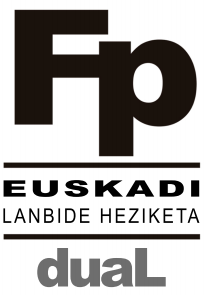 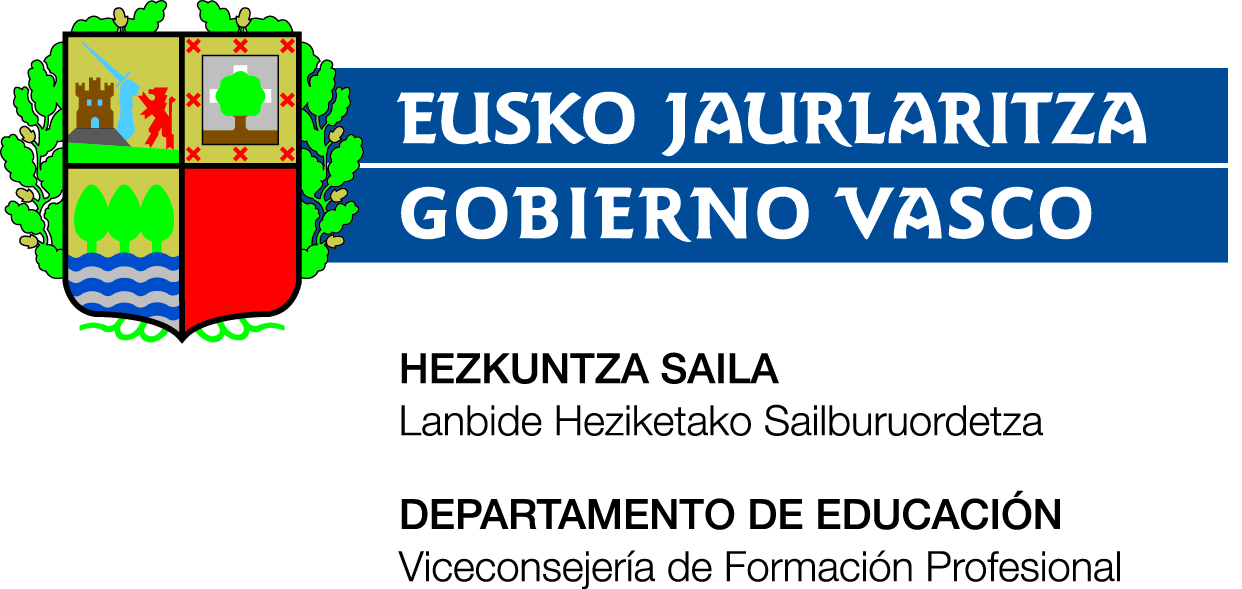 EVALUACIÓN RESULTADOS DE APRENDIZAJEDEL PROGRAMA DE  FORMACIÓN PROFESIONAL DUAL EN RÉGIMEN DE ALTERNANCIA  2016 – 2017EV01-2017V1Anexo II. EVALUACIÓN Ciclo Formativo:  Curso:   Evaluación del Periodo: De  a EVALUACIÓN DE RESULTADOS DE APRENDIZAJEMódulo: Ra Nº .-RA  .Ra Nº .-RA  .Ra Nº .-RA  .Ra Nº .-RA  .Criterios para la evaluación de los resultados de aprendizaje:Marca con una X las casillas correspondientes0 = No ha realizado ningún aprendizaje en esta tarea (puede que no haya hecho la actividad de aprendizaje correspondiente).3 = Necesita apoyo continuo para realizar correctamente esta tarea5 = Necesita todavía algún apoyo o control en la realización de esta tarea8 = Es completamente autónomo en la realización de esta tarea10 = Es capaz de formar a otras personas en el desempeño de esta tarea.Nota final (media de los resultados obtenidos):EVALUACIÓN DE LAS COMPETENCIAS PERSONALES Y SOCIALES DEL TITULO Técnico Superior en Programación de lA Producción en Fabricación MecánicaNota final (media de los resultados obtenidos): La nota de la evaluación final del módulo La nota final del módulo deberá tener en cuenta los aprendizajes logrados en el centro y en la empresa. Se determinará de la siguiente forma:EMPRESA: YY % (ejem. 30%) de la nota en la evaluación final de la empresa.Los RA del cada módulo podrá determinarse un porcentaje en función de la contribución al logro competencia que se considere, pudiéndose considerar el mismo para todos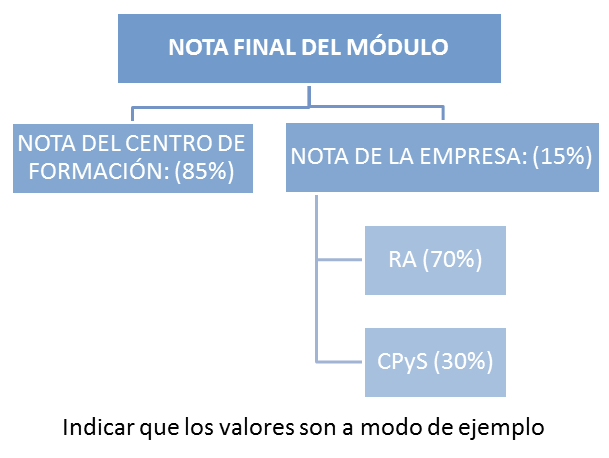 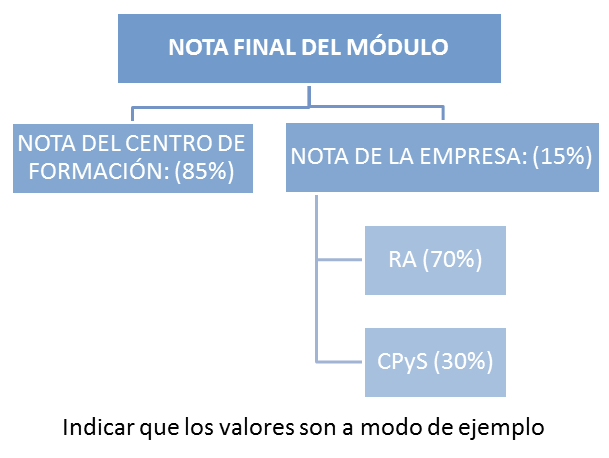 Ra1.-			A % (25%)Ra2.-			B % (25%)Ra3.-			C % (25%)……La suma de todos los porcentajes:	100%.Para la nota de la empresa se  analizará y valorará:las actividades que ha realizado en la empresa para cada RA (competencias técnicas), XX%competencias generales personales y sociales, YY%Notas finales en la empresaEl tutor de la empresa, junto con el tutor del centro, determinan, conjuntamente, la nota que proponen a la Junta de Evaluación como nota correspondiente al conjunto de periodos de formación en la empresa.CENTRO: XX % (ejem. 70%) de la nota de la evaluación final del módulo centro de formación.Según el sistema de evaluación definido en la programación para evaluar  los resultados logrados en el centro de formaciónIdentificación del alumno.Apellidos:  Nombre:                           DNI: Identificación del alumno.Apellidos:  Nombre:                           DNI: Identificación de la empresa.Empresa: Tutor empresa. Apellidos:  Nombre:  Teléfono:  email: Identificación del centro de formación.Centro de formación: Tutor del centro Apellidos:  Nombre: Teléfono: email: 012345678910Actividad a realizar: 012345678910Actividad a realizar: 012345678910Actividad a realizar: 012345678910012345678910Actividad a realizar: 012345678910Actividad a realizar: 012345678910Actividad a realizar: 012345678910012345678910Actividad a realizar: 012345678910Actividad a realizar: 012345678910Actividad a realizar: 012345678910012345678910Actividad a realizar: 012345678910Actividad a realizar: 012345678910Actividad a realizar: 012345678910012345678910h) Mantener los modelos de gestión y sistemas de calidad, prevención de riesgos laborales y protección ambiental, supervisando y auditando el cumplimiento de normas, procesos e instrucciones y gestionando el registro documental. CUMPLIMIENTO NORMAS: PRL, MA, …No los aplicaLos aplica de forma irregularLos aplica cuando se le demandaLos aplica de forma regularEs ejemplar por su rigor en la aplicacióni) Organizar, coordinar y potenciar el trabajo en equipo de los miembros de su grupo, en función de los requerimientos de los procesos productivos, motivando y ejerciendo influencia positiva sobre los mismos.No manifiesta ningun interesOrganiza, coordina y potencia el trabajo en equipo de forma irregular e insuficienteCuando se le pideDe un modo naturalOrganiza, coordina y potencia el trabajo en equipo activamente.j) Potenciar la innovación, mejora y adaptación de los miembros del equipo a los cambios funcionales o tecnológicos para aumentar la competitividad.Nunca plantea mejoras y se muestra contrarioSe muestra irregular a la hora de …Cuando se le pideMuestra de manera regular espiritu para …Es un ejemplo a seguir por su capacidad para …k) Reconocer las competencias técnicas personales y sociales de su equipo planificando las acciones de aprendizaje para adecuarlas a las necesidades requeridas.No es capaz de reconocer Se muestra irregular a la hora de …Cuando se le pideDe manera regular Es un ejemplo a la hora de …m) Participar de forma activa en la vida económica, social y cultural, con una actitud crítica y de responsabilidad.No manifiesta ningun interesParticipa de forma irregularCuando se le pide Participa de manera naturalParticipa activamente y muestra una gran capacidadMódulo: % Nota competencia adquiridas:% Competencias personales y sociales:Nota:Módulo: % Nota competencia adquiridas:% Competencias personales y sociales:Nota:Módulo: % Nota competencia adquiridas:% Competencias personales y sociales:Nota:NOTA FINAL DEL MODULO:NOTA FINAL DEL MODULO:NOTA FINAL DEL MODULO:NOTA FINAL DEL MODULO:NOTA FINAL DEL MODULO:Nota FINALMódulo:  30% Nota empresa+70% Nota Centro=Módulo:  30% Nota empresa+70% Nota Centro=Módulo:  30% Nota empresa+70% Nota Centro=Nombres y FirmasFecha